Zima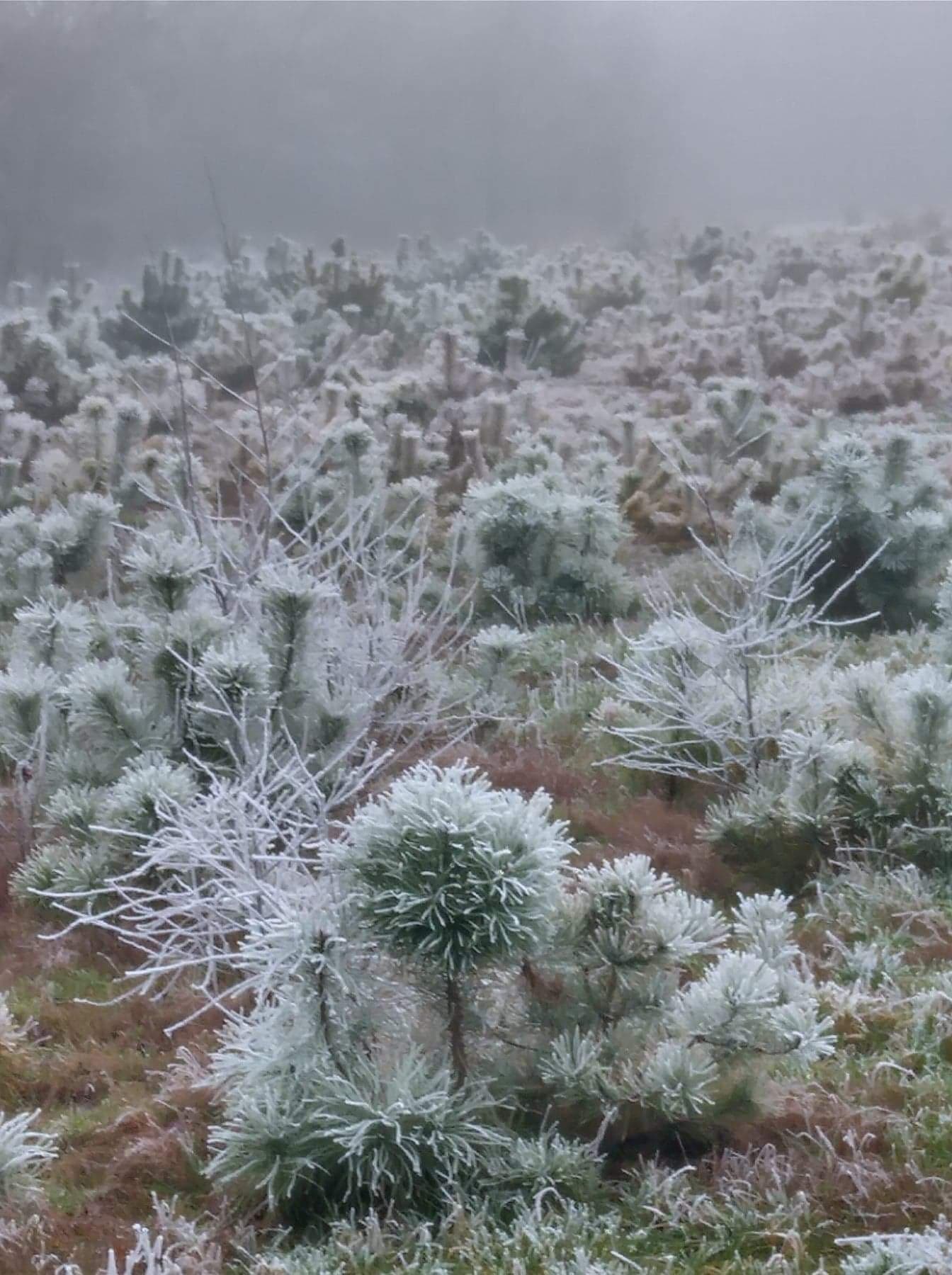 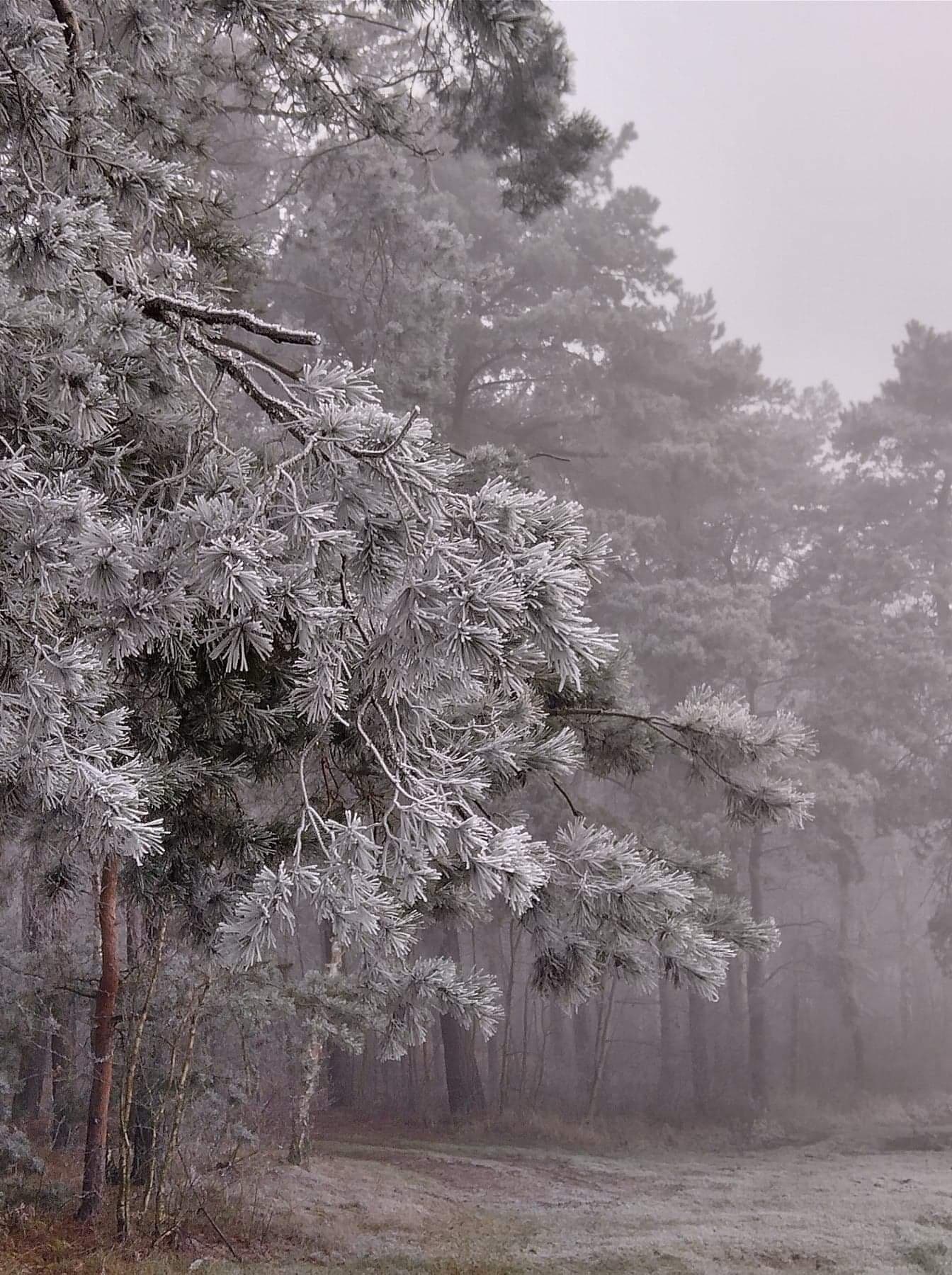 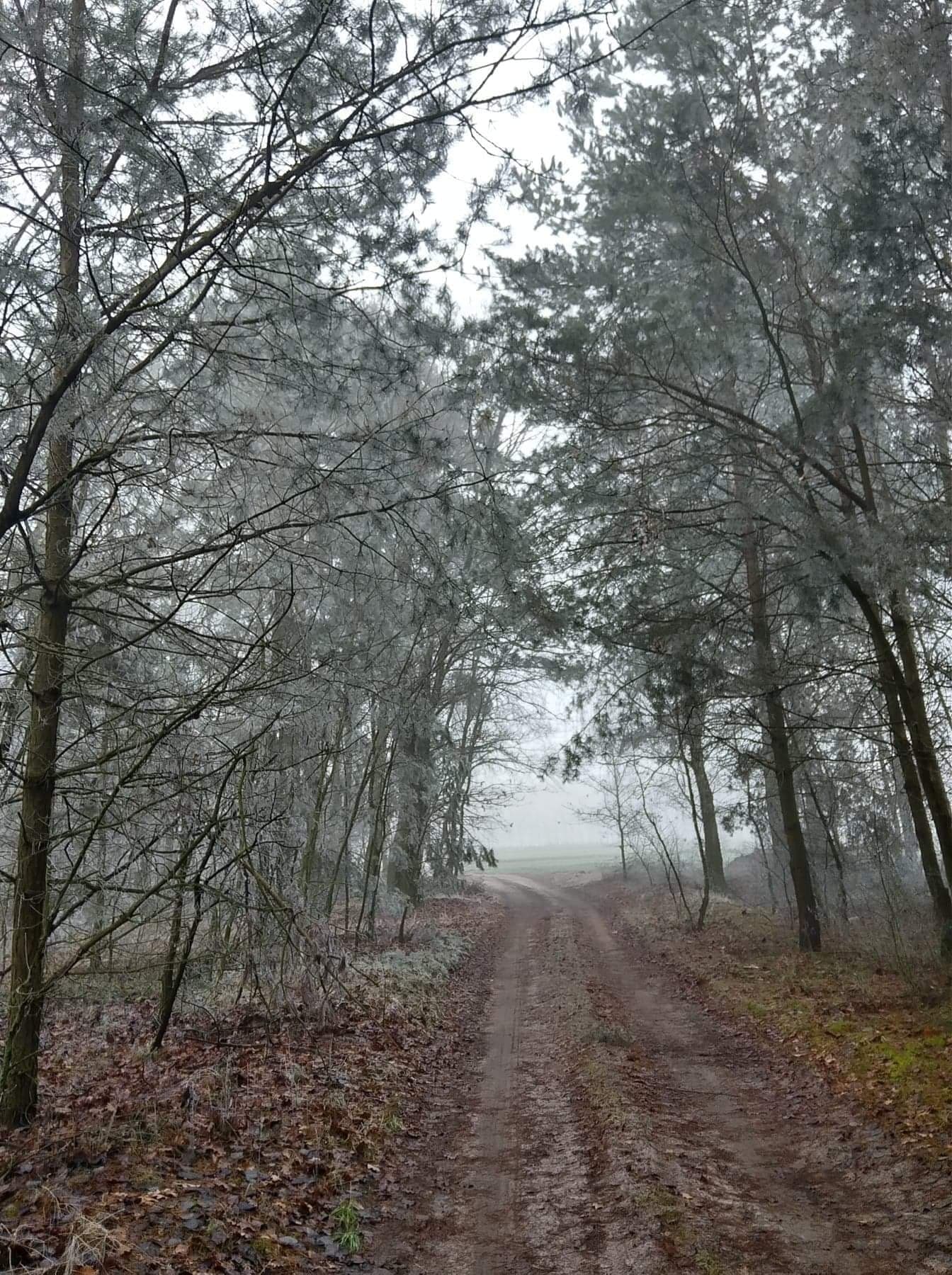 Wiosna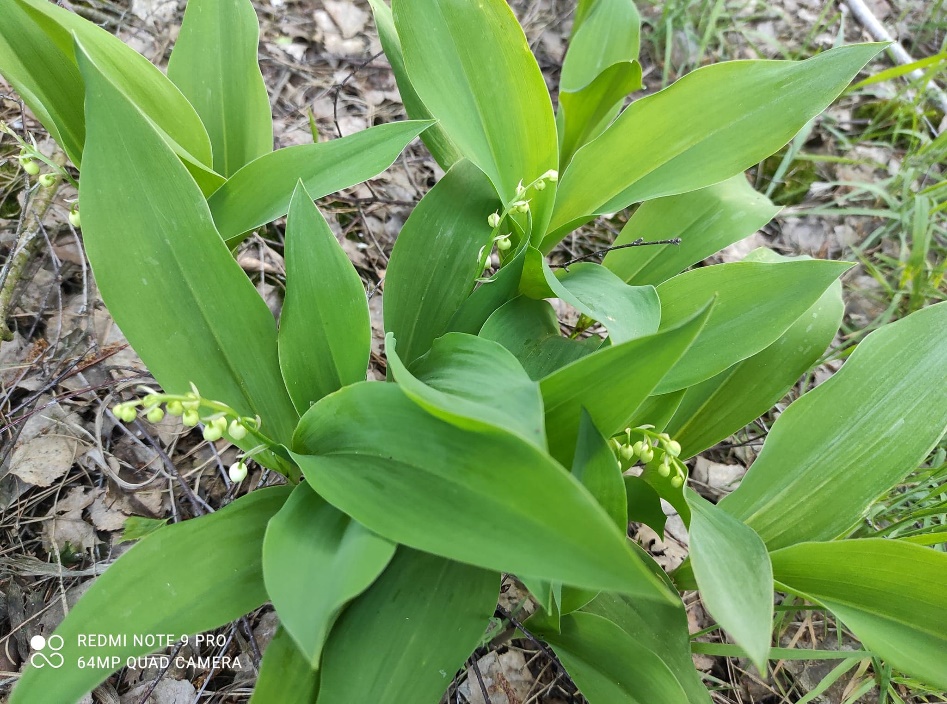 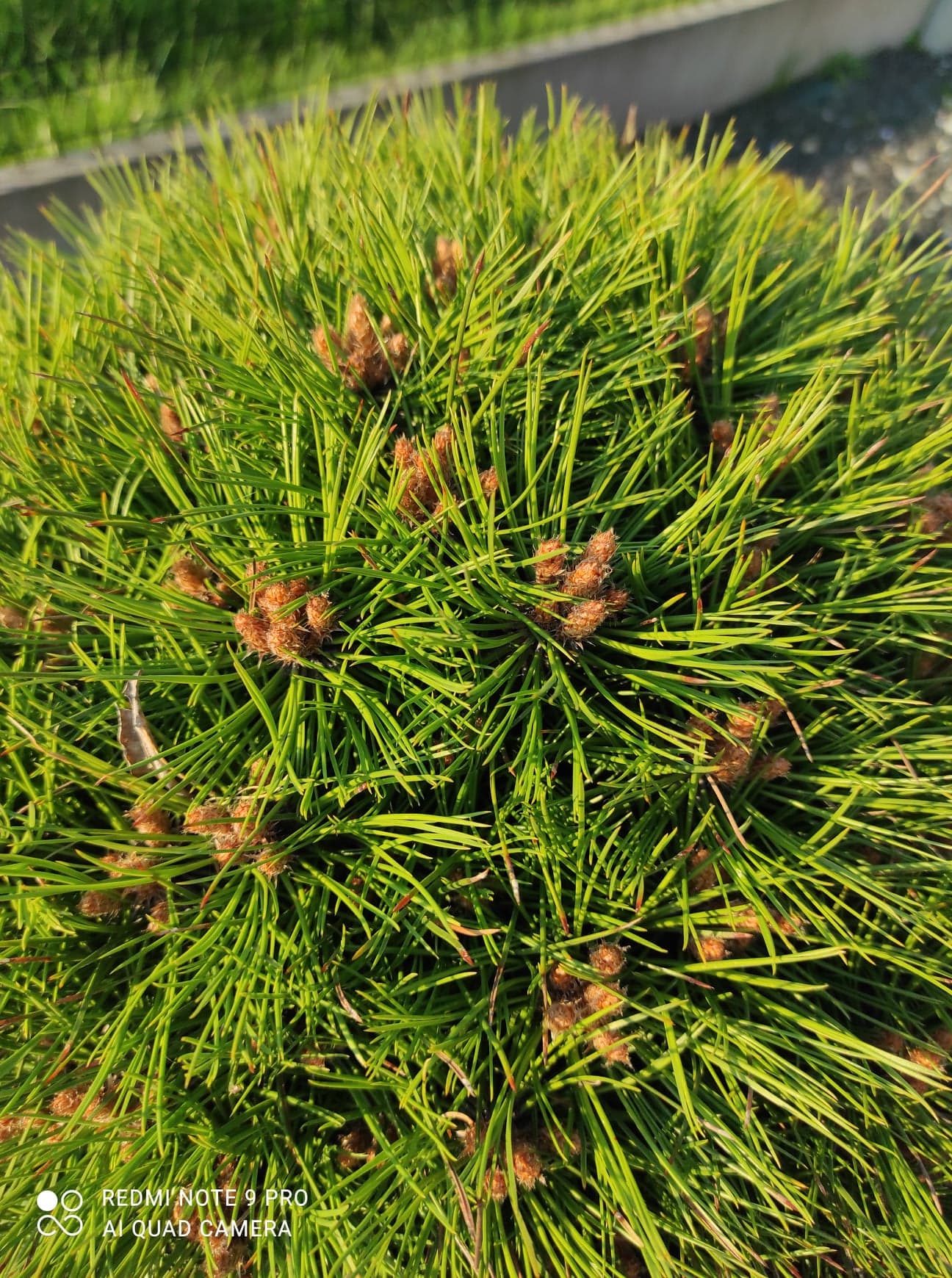 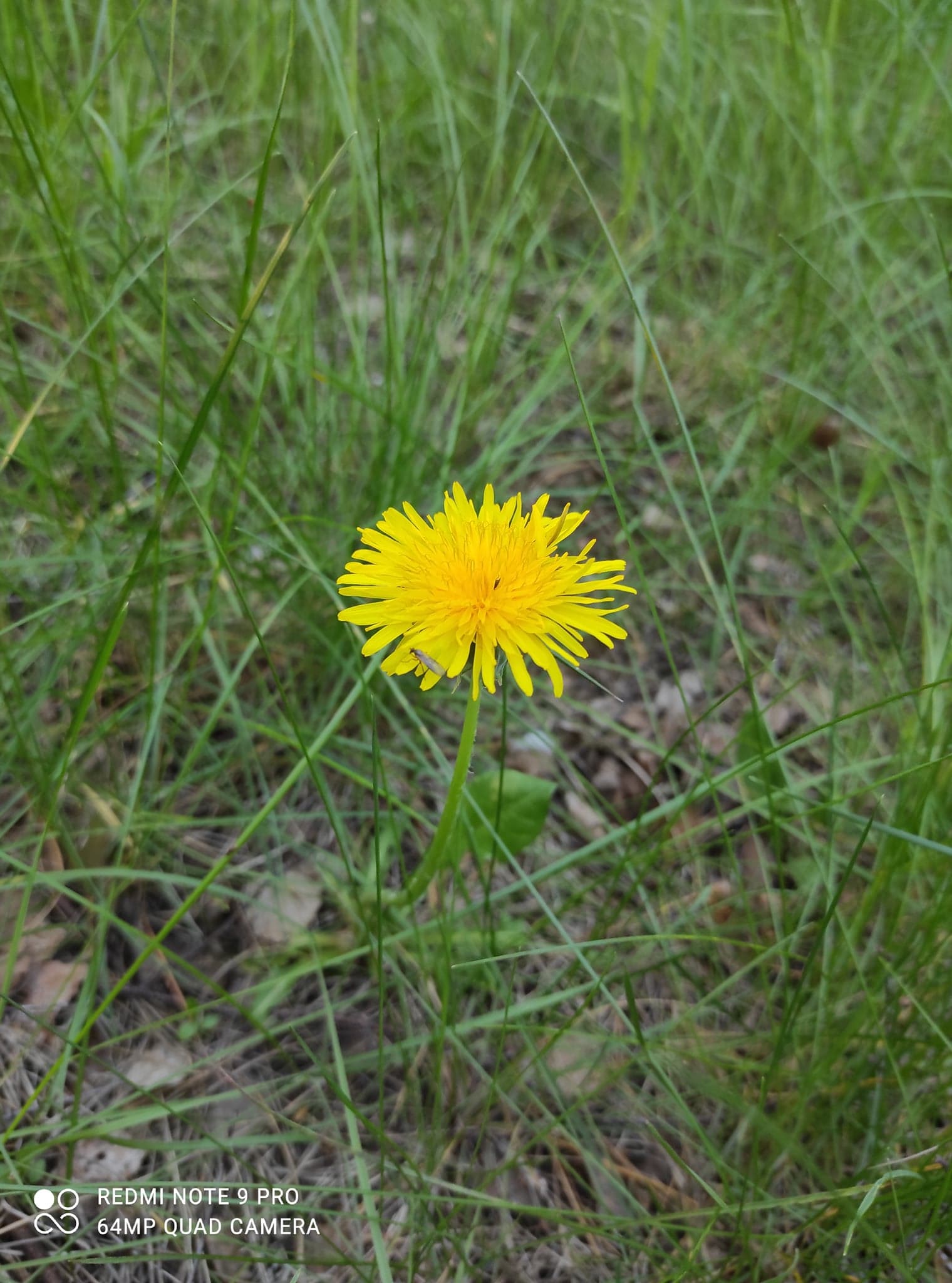 Jesień		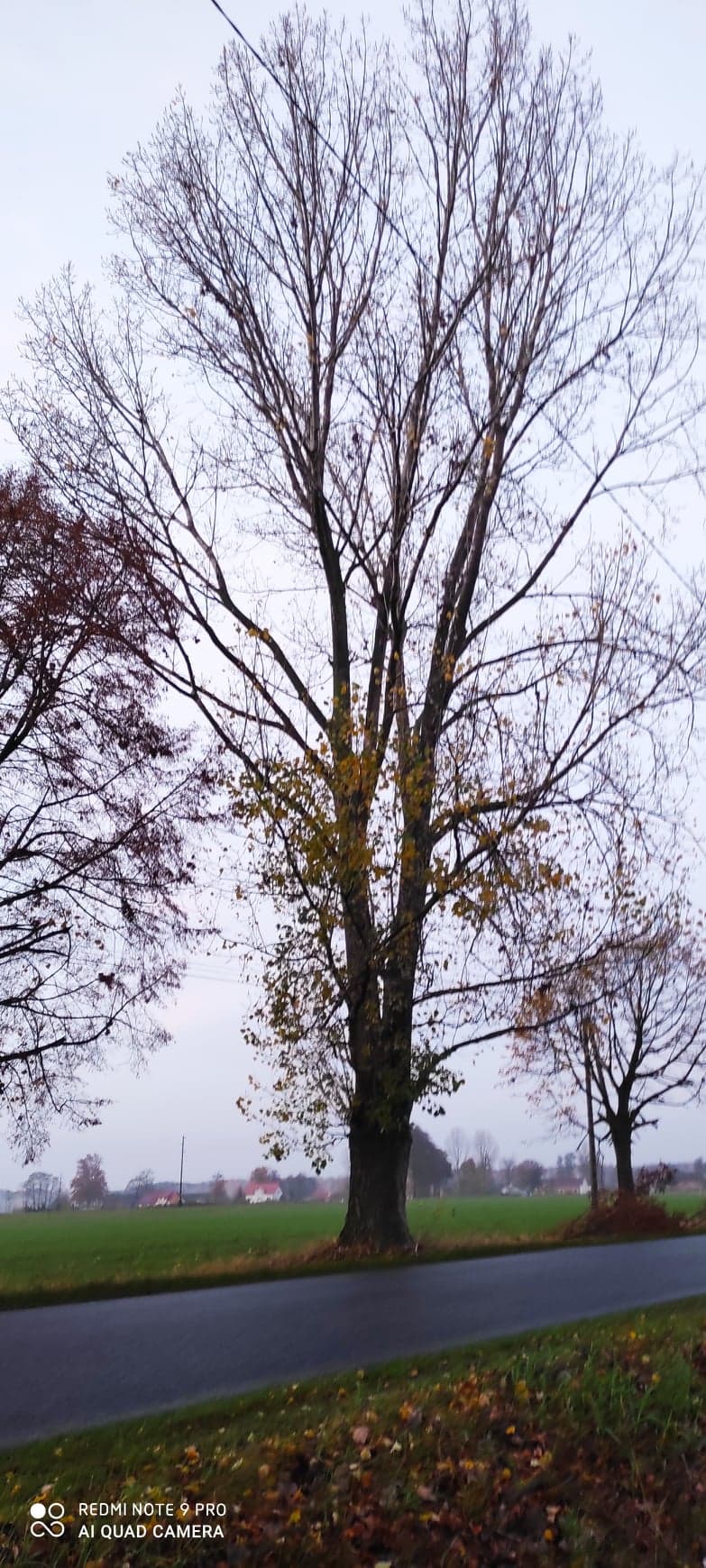 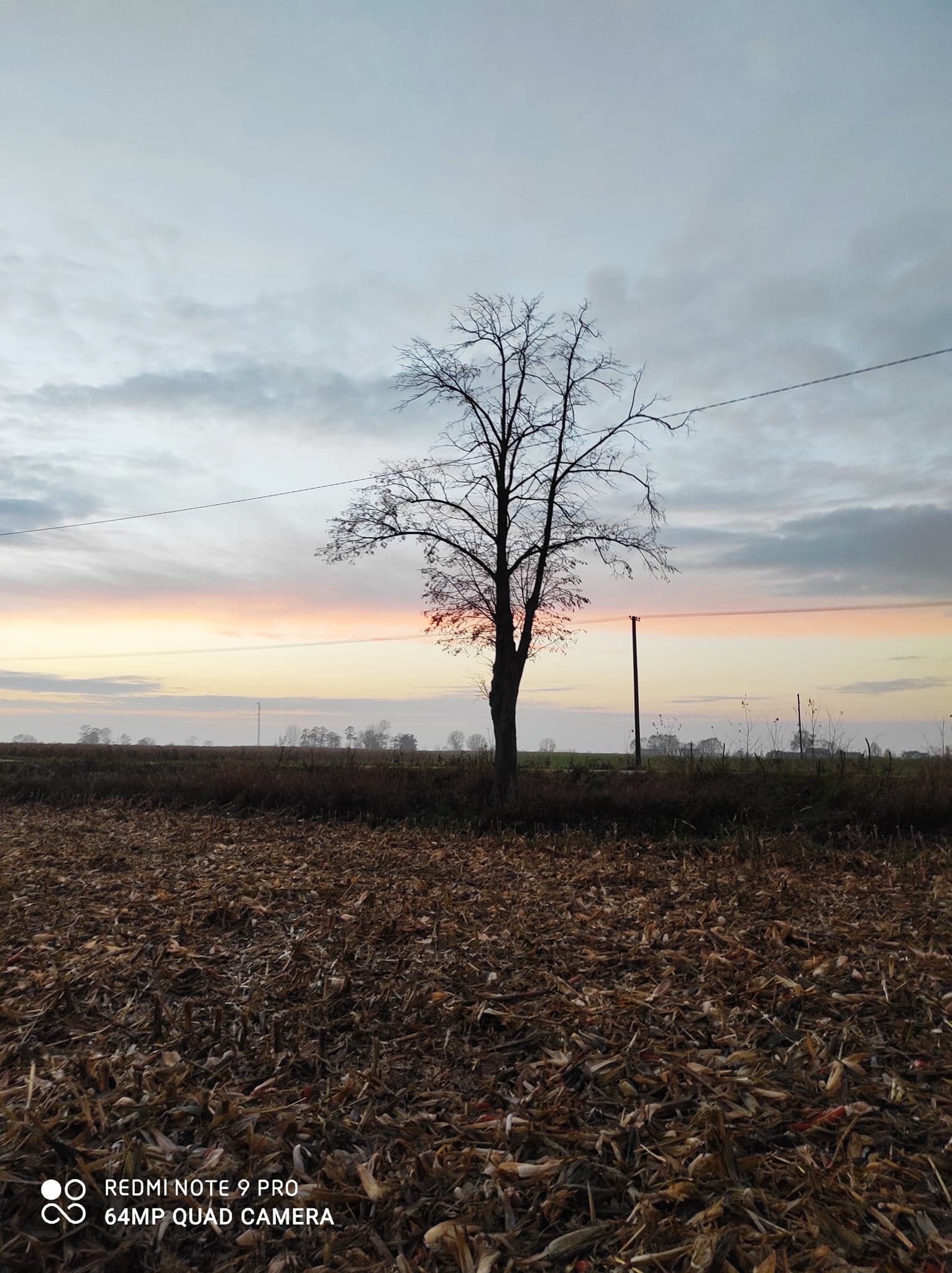 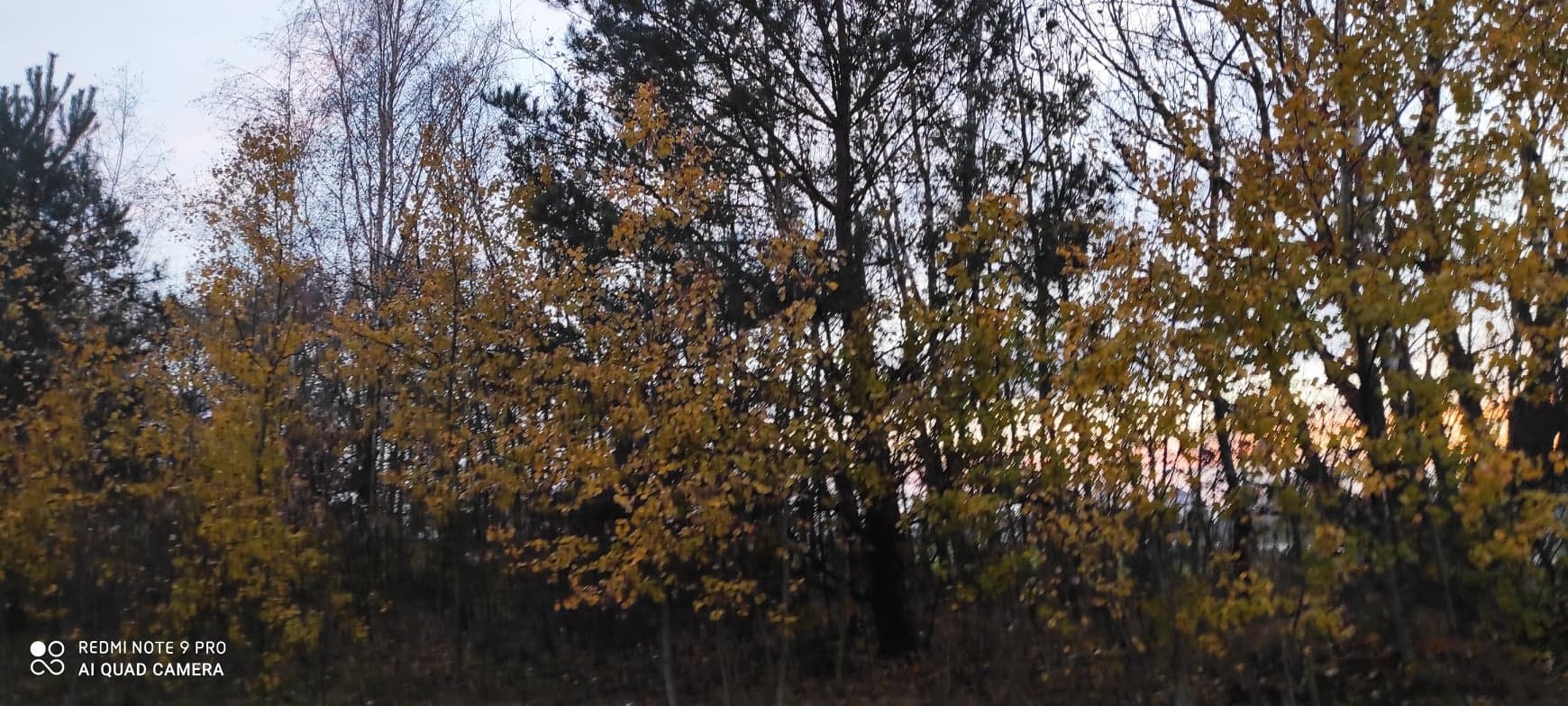 Miejscowość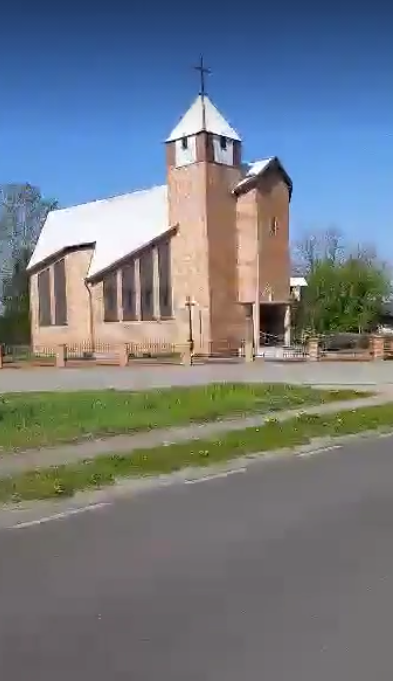 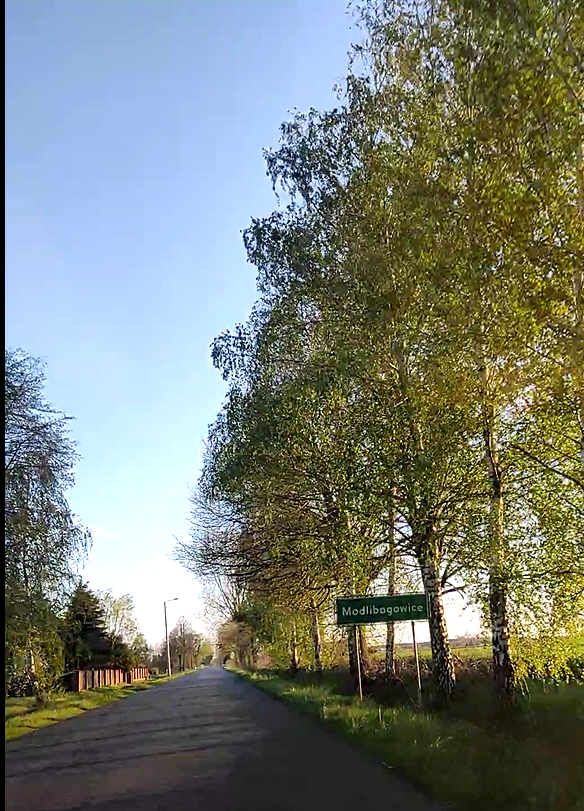 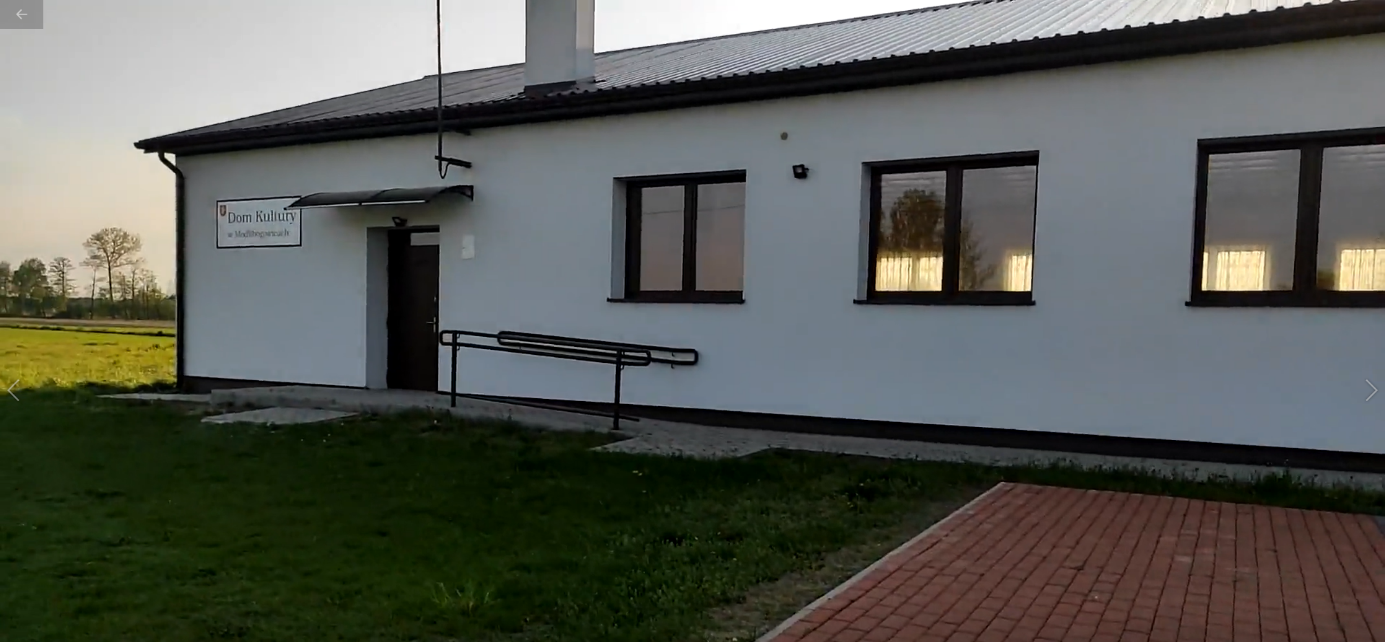 